Huskisson Woollamia Community VoiceMinutes of Annual General Meeting20th November 2023 – 7:40 pmCommunity Centre, Dent Street HuskissonPresent: Joanne Warren, Penny Davidson, Carol Blake, Maureen Noon, Mark Wareham, Tony Lim, Rachel Marsden, Anthony Rizzito, Carol Rizzito, Apologies:Jan Bruck, Evan Christen, Shirley Fitzgerald, Walter Salmon, Tim Peach, Leslie Lockwood
Accepted minutes from previous AGM 17th October 2022Moved Maureen NoonanSeconded Carol Blake that Minutes from the AGM 8th November 2021 be accepted. Motion passed.
Chairperson’s report: - see attachedMoved Tony Lim
Seconded Carol Blake that Report be accepted.Treasurer’s report:Read by Rachel Marsden – see below for details. Balance of $950.55 as at 30 June 2023. It was noted that expenses were greater than income, but there is an expectation that the HWCV will not have to fund Dog tidy bags in the future. Moved Rachel Marsden
Seconded Mark WarehamAppointment of returning Officer:Mark Wareham was appointed returning Officer. Election of Office Bearers:Mark Wareham took the Chair for the election of 2023-2024 committee members.  Declared all positions vacant.The following were appointed unopposed:Chairperson: Jo Warren Public Officer: Rachel Marsden Secretary: Penny Davidson Treasurer: Rachel Marsden General Committee: 
Tony Lim Carol Blake 
Tony RizzitoNominated: Mark Wareham
Seconded: Carol RizzitoMeeting closed at: 7:51
            Next AGM will be held in October 2024HWCV Chairperson’s report AGM 2022Thankyou to outgoing committee, and Voice members for past years effortsHWCV Activity report AGM 2023Thank outgoing committee, and Voice members for past years effortsHad Coralie Bell and Phil Schafer talk about tourism and sustainable tourism. Draft notes available tonight from this meetingNow that 44 Duncan St is being built the community is still concerned about the safety of access to and from this development close to the bend on Burrill St.Requested that the unnamed land not be named Avoca Lane, suggested Carpenter Lane – we have sent endorsement from Jerrinja LALC and the Carpenter family to Council.Request that Council call in DA23/1562 – motel redevelopment in support of community concern about use of lane and request to go over LEP scheduled height.Note in Sept 2021 HWCV wrote to Phil Critchley requesting that the roundabout on Currambene St consider aesthetics and include plantings.Have continued to push for lower speeds on Woollamia RdHave requested comment on street cleaning – no responseHave joined the Vincentia Matters organised ‘Sustainable Tourism’ groupReported concern regarding movement of soil in WoollamiaRequested a review of the Companion Animals Act – keep cats safer indoorsReported confusing dog signageReported concern about the condition of the Huskisson churchThanked Premier bus company for their increased schedule, and reported concern about speeding in Woollamia Reported that residents hadn’t received information about road closures associated with the triathlonHWCV have commented on:Community Engagement StrategyCommunity Consultative Bodies policyExpressed concern about high frequent use of public space for events that exclude other peopleMade representation to the Land and Environment Court at the conciliation and court hearing for 4 Murdoch St, Huskisson45 degree amendmentsProponent led planning proposalsCouncil have finalised the CCB Guidelines.Council CEO, Stephen Dunshea, is retiring. SCC will interview for new CEO early December 2023.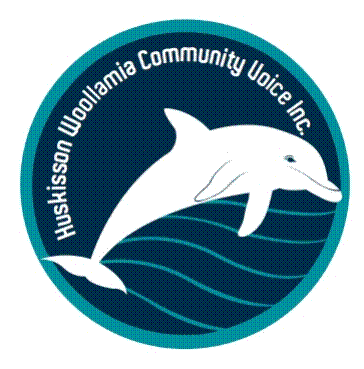 PO Box 65, Huskisson, NSW  2540Tel: 0419 483 297exec@hwcv.org.auwww.hwcv.org.au HWCV Treasurers report 
(for year ended 30 June 2023)Opening balance1/07/2022                1,133.77 Annual council donation28/07/2022500Annual website hosting fee (Micro Maze)27/04/2023-250Community Centre hire (17 August 2022 HWCV meeting) 11/10/2022-13Community Centre hire (21 November 2022 HWCV meeting) 6/02/2023-16Community Centre hire (November 2022 HWCV meeting) 7/11/2022-16Community Centre hire 30 May 2022 HWCV meeting) 22/07/2022-13Donation from Mark Wareham for Elite Energy Big Husky volunteering2/03/2023305Elite Energy volunteer donation (Mark Wareham)9/11/2022200Huskisson Hall hire for HWCV meeting on 3 April 202329/05/2023-16Huskisson Hall hire for HWCV meeting on 6 February 20233/04/2023-16Lodgement of Annual summary of financial affairs with Service NSW (refund to Rachel Marsden)6/02/2023-50.22Refund to Penny Davidson for PO Box renewal payment3/04/2023-148Refund to Tony Lim for dog tidy bags29/05/2023-275Reimbursement to Tony Lim for doggy bags16/11/2022-375Closing balance 30/06/2022                    950.55 Expensescommunity centre hire130Website250PO Box148Fairtrading50.22Dog tidy bags6501228.22Incomecouncil 500Donation5051005